                                                LSA Long Term Plan 2021-22: Y10                              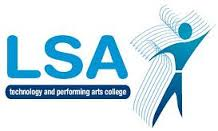 AUTUMNAUTUMNSPRINGSPRINGSUMMERSUMMER06/09/2021 – 22/10/202103/11/2021 –17/12/202103/01/2022 – 11/02/202221/02/2022 – 01/04/202219/04/2022 – 27/05/202206/06/2022 –22/07/20227  WEEKS7 WEEKS6 WEEKS6  WEEKS6  WEEKS7 WEEKSAss 1: 29/10/21Ass 2: 19/3/20Ass 3: 7/7/20Non-Fiction Comprehension(4 weeks)Transactional writing Magazine Article Informal LettersSpeech(3 weeks)An Inspector Calls(7 weeks)Narrative writing and poetryDOAN – Write about a childhood memoryCozy Apologia – write about a time you have had to defend your choices/decisions.The Prelude – write about a time you broke the rules(3 weeks)Anthology PoetryHawk OzymandiasRevision Comparison skills (2 weeks)Macbeth Macbeth Continued…(2 weeks)Fiction Comprehension(3 weeks)DIRT (End of year assessment)Transactional WritingReview ReportFormal letterSpeaking and Listening (To be filmed)ASSESSMENT ASSESSMENTASSESSMENTSKILLS TASKS ASSESSMENTEXAMLanguage Component 1(Nov 2019 paper)S&L presentations (selected classes to be recorded)Non-Fiction Comprehension (Volcanoes)Transactional writing(Report Informal letter mark /20 on OD) Character QuestionPoetry part A and BExtract Question SkillsMood and AtmosphereCharacter (state of mind/relationships)(Annotated copies of play permitted)Macbeth Extract and Essay EXAMLanguage Component 1(Nov 2019 paper)S&L presentations (selected classes to be recorded)ParagraphsApostrophes/its & it’sCommas & c/sSpeech marksColons & semicolonsDirty 30apital letters/full-stopsHomophonesVarying vocabPlural endingsalot/aswell/infact etcInverted commas